6О результатах мониторинга платформы обратной связи  Единого портала государственных услуг «Решаем вместе» -  Есть предложения по организации учебного процесса или знаете, как сделать школу лучше?администратор ПОС7О результатах социологического опроса среди родителей (законных представителей) обучающихся по теме: «Удовлетворенность потребителей качеством образовательных услуг» заместитель директора по УВР8О результатах контроля над распределением стимулирующей части фонда оплаты труда работниками ОУ за 1 квартал 2024 г.член комиссии по распределению стимулирующей части заработной платы9О проведении антикоррупционного просвещения работников ОУответственный за профилактику коррупционных правонарушений в организации III квартал (26.09.2024)1О выполнении Плана мероприятий организации по противодействию коррупции за II квартал 2024 годазаместитель директора 2О контроле за финансово-хозяйственной деятельностью организации во II квартале 2024 годаглавный бухгалтер 3Об осуществлении контроля за размещением заказов на поставку товаров, выполнение работ, оказание услуг в организации во II квартале 2024 годаспециалист по закупкам 4О выполнении решений Комиссии, принятых на заседании во II квартале 2024 годазаместитель директора 5О результатах обращений участников образовательных отношений, содержащих сведения о коррупции по вопросам, находящихся в компетенции администрации ОУ за I – II квартал 2024 г.секретарь Комиссии6О выполнении  просветительских мероприятий для обучающихся и родителей (законных представителей) по вопросам профилактики противодействию коррупциируководитель МО классных руководителей7О результатах контроля над распределением стимулирующей части фонда оплаты труда работниками ОУ за 2 квартал 2024 г.член комиссии по распределению стимулирующей части заработной платыIV квартал (26.12.2024)1О выполнении Плана мероприятий организации по противодействию коррупции за III квартал 2024 годазаместитель директора 2О контроле за финансово-хозяйственной деятельностью организации в III квартале 2024 годаглавный бухгалтер3Об осуществлении контроля за размещением заказов на поставку товаров, выполнение работ, оказание услуг в организации в III квартале 2024 годаспециалист по закупкам4О выполнении решений Комиссии, принятых на заседании в III квартале 2024 годазаместитель директора5О проекте плана работы Комиссии по противодействию коррупции на 2025 год, в том числе по предупреждению проявлений бытовой коррупции.заместитель директора6О результатах повышения квалификации педагогических работников и руководящих работников ОУ по формированию антикоррупционных  установок личности обучающихся за 2024 год. заместитель директора по УВР7О результатах контроля над размещением на официальном сайте, информационных стендах ОУ информации об антикоррупционной деятельности школы для обеспечения возможности её общественного обсуждения за 2024 год.заместитель директора по ВР8О результатах просветительской работы  с обучающимися и родителями (законными представителями) по вопросам противодействия коррупции за 2024 год.руководитель МО классных руководителей9О результатах контроля над распределением стимулирующей части фонда оплаты труда работниками ОУ за 3 квартал 2024 г.член комиссии по распределению стимулирующей части заработной платы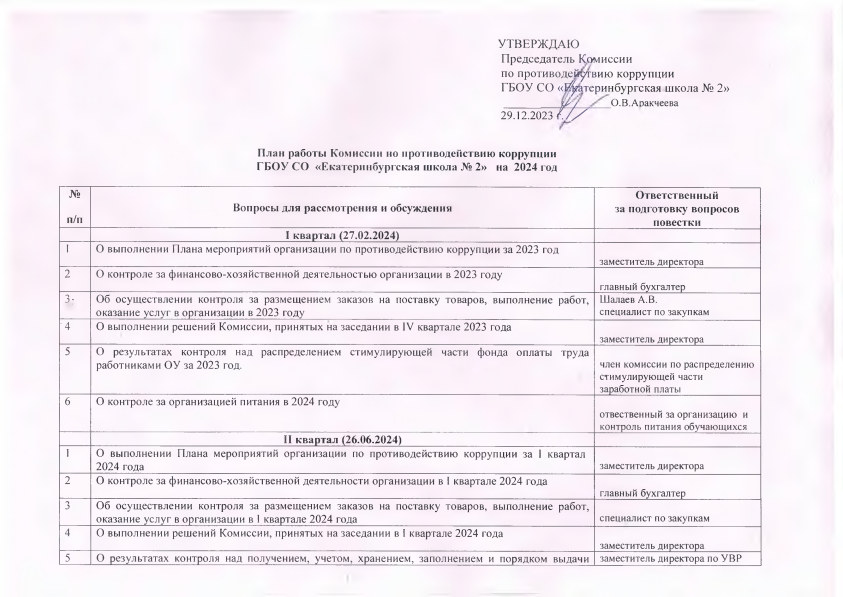 